REFERÊNCIA PARA DIVULGAÇÃO DE BOAS PRÁTICAS - ESCOLAS E D.E.Nome da Escola: E.E. José Geraldo Vieira                                                                                                                                                                                                                                                            Nome do(a)  Diretor(a): Teder Roberto SacomanNome do Projeto / Ação / Evento: Saúde Física e Mental na PandemiaTipo do Projeto / Ação / Evento: Live	Objetivo do Projeto / Ação / Evento:Entender e acompanhar os desafios socioemocionais gerados nesse cenário de pandemia, precedendo aos problemas educacionais. Buscar recursos, onde a escola esteja conectada com pais, alunos, professores e comunidade, de modo que sejam asseguradas as interações humanas e que facilite a medida de cuidados encontrando meios para auxílio de situações que possam surgir durante o isolamento social.Data de Realização: 16/09/2020Público Alvo (Tipo / Quantidade): Alunos, pais, professores, funcionários e gestãoOrganização: Prof. Rosana – Projeto de VidaQuantidades de Participantes: 57Impacto nos Resultados Educacionais da Escola:A ideia de fazer a live surgiu pela percepção da fragilidade emocional relatada pelos professores, alunos e até mesmo dos responsáveis pelos adolescentes. Em ensino remoto esse sentimento ficou exacerbado e em alguns casos ocorrendo sintomas de algumas doenças causadas por conta do estresse. Assim, resolvi entrar em contato com a Dra. Luciene Maria Grabalhos Ferraz Dias, formada pela PUC de SP, trabalhou 32 anos com especialidade em alergia, acupuntura e imunologia, exerceu como clínica 27 anos na prefeitura de Barueri, atendeu ambulatório de tuberculose por 20 anos e atualmente é responsável técnica pelo ambulatório da Associação Beneficente Comunidade de Amor Rainha da Paz, ONG que cuida de crianças e jovens com múltiplas deficiências, junto de suas famílias. Com vasta experiência, aceitou o desafio de realizar a live com os alunos, professores, pais, funcionários e equipe gestora da U.E com o intuito de fazer um bate papo informal e interativo para auxiliar nas questões que tange tanto a saúde física como emocional, onde tudo está intrinsicamente ligado. A conversa ocorreu de forma muito tranquila, agradável e esclarecedora. Tivemos a participação de mães, alunos e profissionais da U.E onde a interação ocorreu via meet, dentro do domínio SEDUC de maneira extremamente respeitosa. Foi uma tarde muito proveitosa e de grande aprendizado. Parcerias Envolvidas: - Imagens (Anexar até 3 fotos do Projeto / Evento) – (Atentar para a legislação pertinente, quanto à autorização para uso de imagens e direitos – Enviar cópias das autorizações):         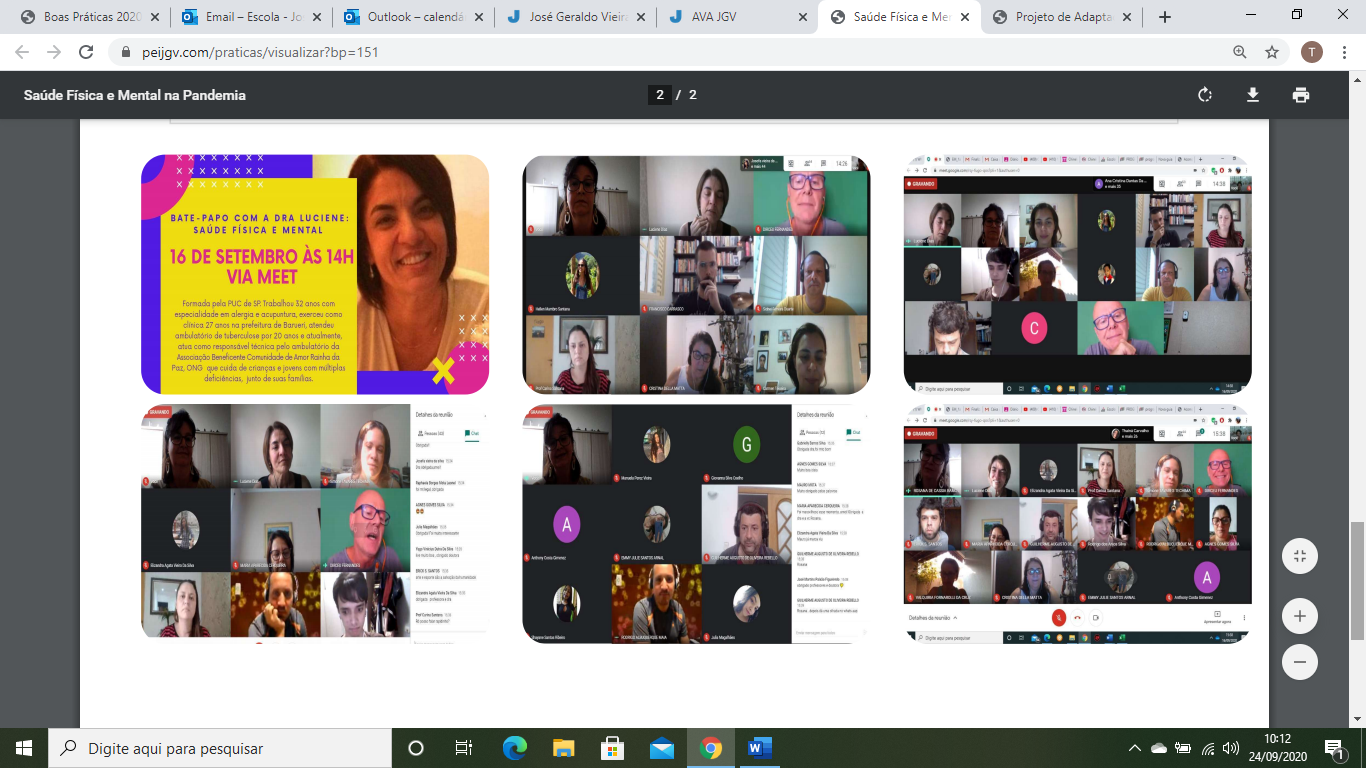 